Hello,Below is a suggested 20-30 minute lesson for you and your child to do together on prayer!   Prayer:o   Prayer requests: What are they struggling with? Is someone they know struggling with something that we can pray for? Is the world struggling with something that we can pray for? o   Praises: What has God done in their lives that they are thankful for?   Bible Reading:    Video: O Ways to Pray   Memory Verse:o   Encourage children to remember the below verse that is related to the lesson:Don’t worry about anything; instead, pray about everything. Tell God what you need and thank him for all he has done. Philippians 4:6  Craft:o   Create a prayer box with you and your children: DIY Prayer Box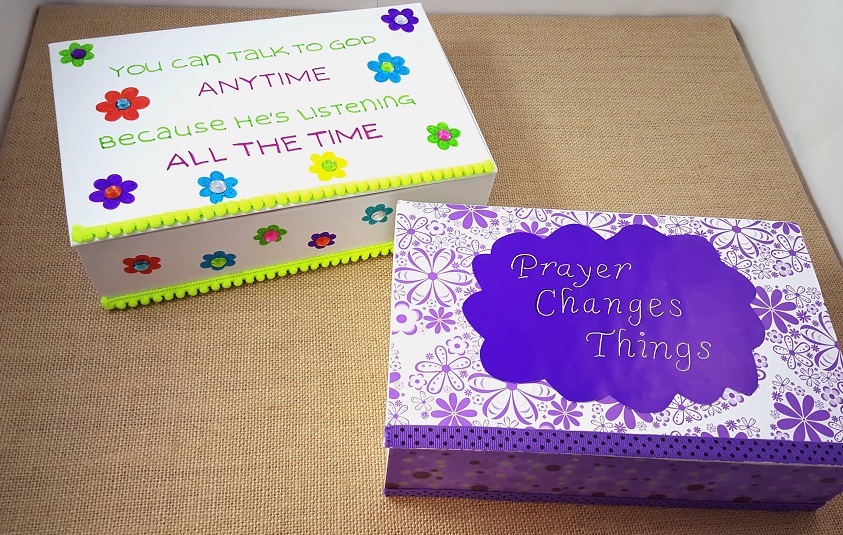   Share:o   Share your lesson and craft with friends, family, and me (Ms.Whitney @ 775-622-6272)!Remember, you are so loved.Blessings,WhitneyLuke 11:1-13 – Jesus’ Teaching on Prayer